Lebenslauf	Persönliche Daten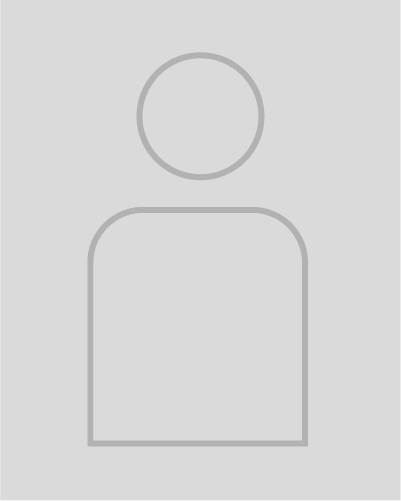 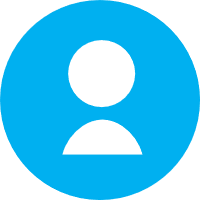 Geburtsdatum / -ort	19.09.1998 in GeburtsortStaatsangehörigkeit	deutschFamilienstand	ledig	Berufserfahrung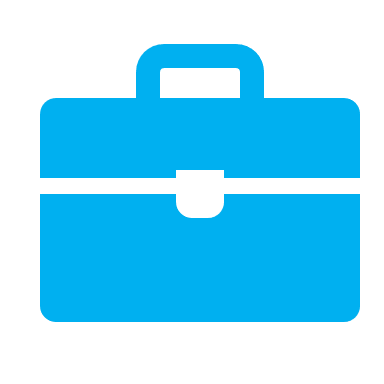 08.2018 - 07.2020	Tauchunternehmen Muster, StandortGeprüfter TaucherTauchen im TiefwasserRettungseinsätze und Reparaturen	Ausbildung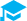 08.2018 - 07.2020	Tauchlehrbetrieb Muster, StandortAusbildung zum Berufstaucher 
Abschluss: Geprüfter Taucher (1,5)08.2015 - 07.2018	Mechaniker GmbH, StandortAusbildung zum Zerspannungsmechaniker
Abschluss: Geprüfter Zerspannungsmechaniker (1,9)08.2009 - 06.2015	Musterrealschule, StandortAbschluss: Mittlere Reife (2,0)	Weiterbildungen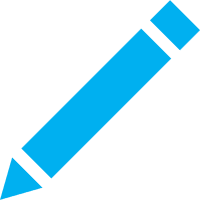 2020	Schweißen unter Wasser2019	Tauchmedizin2017	Tauchschein (OWD)	Weitere Fähigkeiten und Kenntnisse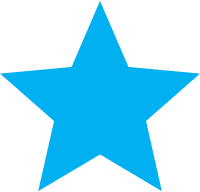 Sprachkenntnisse	Deutsch, Muttersprache	Englisch, fließend in Wort und Schrift	Spanisch, GrundkenntnisseEDV	Microsoft Word, Excel, PowerPoint, OutlookFührerschein	Klasse BEhrenamt	Engagement im SportvereinMusterstadt, 13.06.2022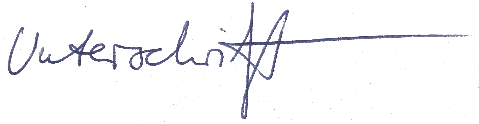 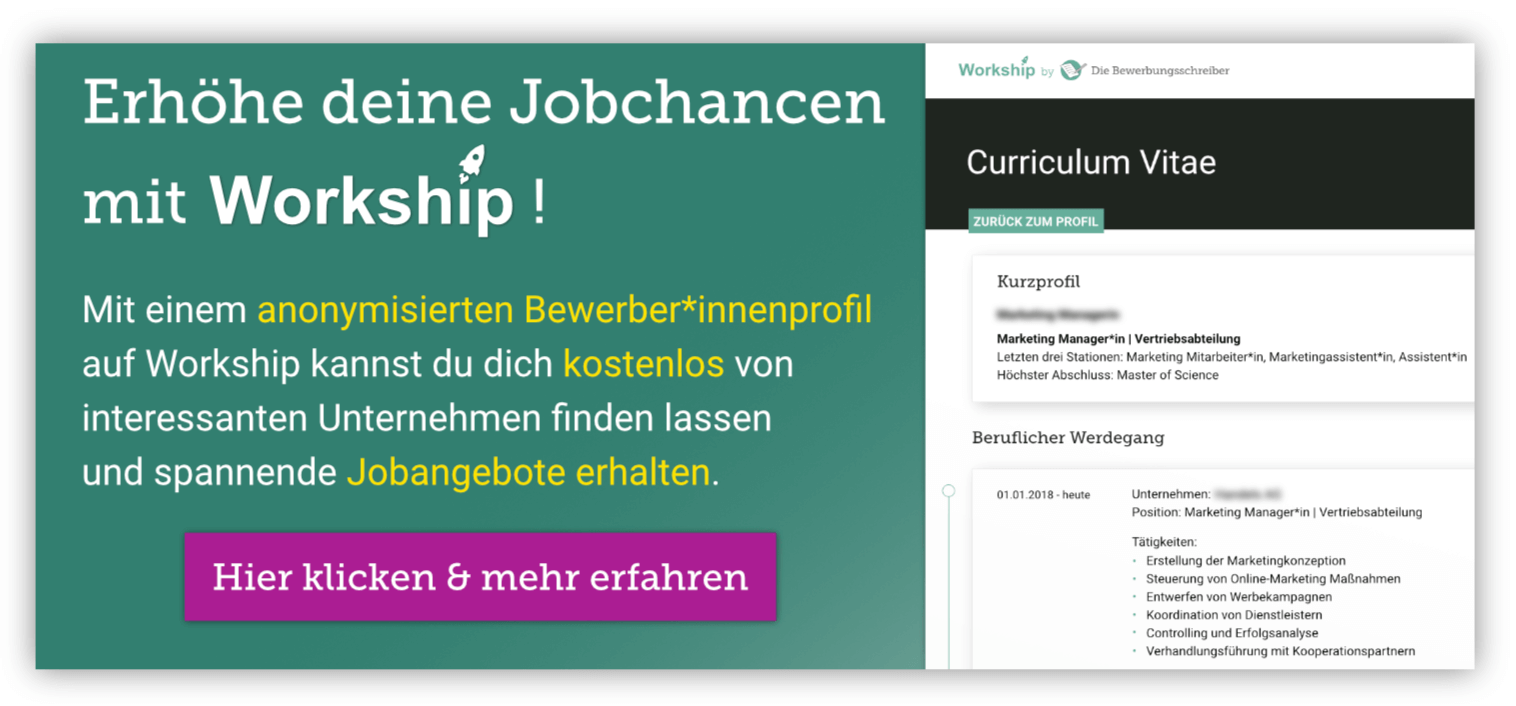 www.die-bewerbungsschreiber.de/workship